PENERAPAN TEKNOLOGI E-VOTING MENGGUNAKAN ARSITEKTUR RESTFUL API PADA HIMPUNAN MAHASISWA SISTEM INFORMASI DI UNIVERSITAS KOMPUTER INDONESIA SKRIPSI Diajukan sebagai salah satu syarat kelulusan pada Program Studi Sistem Informasi Jenjang S1 (Strata Satu) Fakultas Teknik dan Ilmu KomputerOleh :AFFRI10515051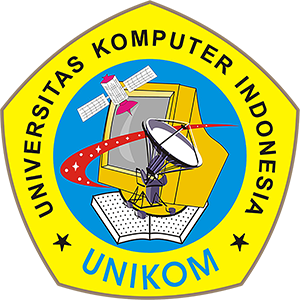 PROGRAM STUDI SISTEM INFORMASIFAKULTAS TEKNIK DAN ILMU KOMPUTERUNIVERSITAS KOMPUTER INDONESIABANDUNG2020